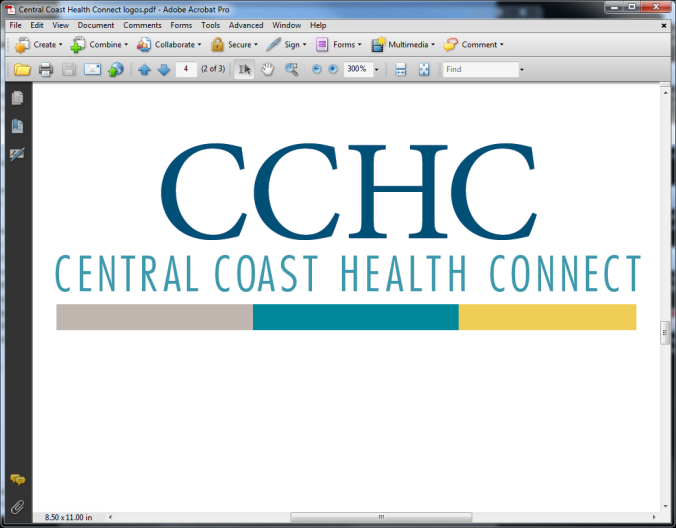 CCHC Staff Account Request and Training Attestation FormThank you for your interest in joining CCHC.  In order to provision you with access to CCHC and your respective practice, please follow the below steps and attest that you have completed the required training modules.  Please note that CCHC utilizes “RelayHealth” as our technology platform.Step 1Complete your trainingRelayHealth provides additional functionality that may not be in use by your specific organization, so the below required training is focused on what your organization may use RelayHealth/CCHC for, i.e. receiving and reviewing Results. Press and hold the Control (Ctrl) key, then use your mouse to click on each applicable video below.  ***Please note the training modules are not required if you have or are planning to receive formal RelayHealth Care Team Portal training from a CCHC representative or other qualified trainer.Required training module:Navigate Provider Portal								10:43 MinutesSearch Your Entire Network								1:46 MinutesOptional module depending on your practice’s utilization:Results Manager									6:41 MinutesStep 2Complete the below registration form – please type or write legiblyRegistration Form: Step 3Training AttestationI __(Print your first and last name)_____________________ confirm that I have completed the setup of my Relay Health(CCHC) account and have either watched the required training module, or have received, or will receive, formal RelayHealth Care Team Portal training prior to utilizing the RelayHealth system.  I am requesting access to the following organizations/practices:_(Insert Practice(s) you need access to – use ‘CHOMP Online’ for CHOMP staff)________Attestor’s Signature and Title								DateOnce this form has been completed, scan and email it back to your practice manager who will forward it to cchc-help@centralcoasthealthconnect.org.  Once received and processed, CCHC staff will provision your account with access to the specific practice you requested.  You will receive an email with your username and temporary password, to which you’ll need to update the password and create/answer security questions the first time you log on.Full Legal NameDOBGenderJob TitlePractice NameHospital Department Name  (if applicable)Business Email AddressBusiness Mail AddressCity, State, Zip CodePhone NumberFax Number